
 NACIONALINIS MOKINIŲ PASIEKIMŲ PATIKRINIMAS 2021 m. 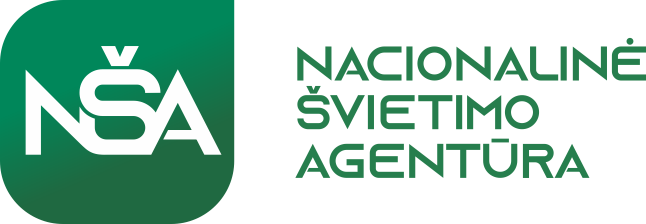 8 klasėMažeikių rajono Sedos Vytauto Mačernio gimnazija, apibendrinta mokyklos informacijaMažeikių rajono Sedos Vytauto Mačernio gimnazija, apibendrinta mokyklos informacijaMažeikių rajono Sedos Vytauto Mačernio gimnazija, apibendrinta mokyklos informacijaMažeikių rajono Sedos Vytauto Mačernio gimnazija, apibendrinta mokyklos informacijaMažeikių rajono Sedos Vytauto Mačernio gimnazija, apibendrinta mokyklos informacijaMažeikių rajono Sedos Vytauto Mačernio gimnazija, apibendrinta mokyklos informacijaMokiniai laikę testąMokiniai nebaigę testoSurinktų taškų vidurkisSurinktų taškų vidurkis
(pilnai baigusių testą)Maksimalus galimas taškų skaičiusMatematika23030,330,350Skaitymas24023,123,137Iš viso mokykloje25----Pagal veiklos sritįPagal veiklos sritįPagal veiklos sritįPagal veiklos sritįPagal veiklos sritįMokyklos taškų vidurkisMokyklos taškų vidurkis
(pilnai baigusių testą)Mokyklos taškų vidurkis
(pilnai baigusių testą)Mokyklos taškų vidurkis
(pilnai baigusių testą)Maksimalus galimas taškų skaičiusMATEMATIKAMATEMATIKAMATEMATIKAMATEMATIKAMATEMATIKAMATEMATIKAMATEMATIKAMATEMATIKAMATEMATIKAMATEMATIKAReiškiniai, lygtys, nelygybės,sąryšiai ir funkcijosReiškiniai, lygtys, nelygybės,sąryšiai ir funkcijosReiškiniai, lygtys, nelygybės,sąryšiai ir funkcijosReiškiniai, lygtys, nelygybės,sąryšiai ir funkcijosReiškiniai, lygtys, nelygybės,sąryšiai ir funkcijos8,38,38,38,313Skaičiai ir skaičiavimaiSkaičiai ir skaičiavimaiSkaičiai ir skaičiavimaiSkaičiai ir skaičiavimaiSkaičiai ir skaičiavimai10,710,710,710,714Geometrija, matai ir matavimaiGeometrija, matai ir matavimaiGeometrija, matai ir matavimaiGeometrija, matai ir matavimaiGeometrija, matai ir matavimai6,16,16,16,113StochastikaStochastikaStochastikaStochastikaStochastika2,82,82,82,85Problemų sprendimasProblemų sprendimasProblemų sprendimasProblemų sprendimasProblemų sprendimas2,42,42,42,45Pagal teksto suvokimo aspektusPagal teksto suvokimo aspektusPagal teksto suvokimo aspektusPagal teksto suvokimo aspektusPagal teksto suvokimo aspektusMokyklos taškų vidurkisMokyklos taškų vidurkis
(pilnai baigusių testą)Mokyklos taškų vidurkis
(pilnai baigusių testą)Mokyklos taškų vidurkis
(pilnai baigusių testą)Maksimalus galimas taškų skaičiusSKAITYMASSKAITYMASSKAITYMASSKAITYMASSKAITYMASSKAITYMASSKAITYMASSKAITYMASSKAITYMASSKAITYMASNuomonės/požiūriaiNuomonės/požiūriaiNuomonės/požiūriaiNuomonės/požiūriaiNuomonės/požiūriai3,13,13,13,16Teksto pobūdis ir kalbinė raiškaTeksto pobūdis ir kalbinė raiškaTeksto pobūdis ir kalbinė raiškaTeksto pobūdis ir kalbinė raiškaTeksto pobūdis ir kalbinė raiška2,02,02,02,04Veikėjai/objektaiVeikėjai/objektaiVeikėjai/objektaiVeikėjai/objektaiVeikėjai/objektai4,84,84,84,87Teksto esmėTeksto esmėTeksto esmėTeksto esmėTeksto esmė3,03,03,03,04Teksto visuma ir detalėsTeksto visuma ir detalėsTeksto visuma ir detalėsTeksto visuma ir detalėsTeksto visuma ir detalės10,310,310,310,316Pagal kognityvinių gebėjimų grupęMokyklos taškų vidurkisMokyklos taškų vidurkis
(pilnai baigusių testą)Maksimalus galimas taškų skaičiusMATEMATIKAMATEMATIKAMATEMATIKAMATEMATIKAŽinios ir supratimas10,410,415Taikymas13,213,222Aukštesnieji mąstymo gebėjimai6,76,713SKAITYMASSKAITYMASSKAITYMASSKAITYMASSupratimas ir žinių taikymas9,09,015Aukštesnieji mąstymo gebėjimai14,214,222Pagal skaitymo pasiekimų sritisMokyklos taškų vidurkisMokyklos taškų vidurkis
(pilnai baigusių testą)Maksimalus galimas taškų skaičiusSKAITYMASSKAITYMASSKAITYMASSKAITYMASTiesioginės informacijos radimas5,25,29Tiesioginių išvadų darymas6,76,711Interpretavimas7,57,512Vertinimas3,73,75